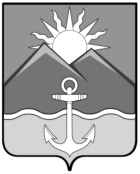 АДМИНИСТРАЦИЯХАСАНСКОГО МУНИЦИПАЛЬНОГО РАЙОНАПОСТАНОВЛЕНИЕ пгт Славянка16.08.2022 г.	                                                                                                                  № 546-паОб участии   в           конкурсе«Безопасное    колесо  -  2022»В соответствии с Федеральным  законом Российской Федерации от 6  октября 2003  года № 131-ФЗ «Об общих принципах организации местного самоуправления                             в Российской Федерации», в целях реализации муниципальной программы «Молодежная политика Хасанского муниципального района на 2022-2024 годы», утвержденной постановлением администрации Хасанского муниципального района от 7 сентября 2021 года № 696–па, руководствуясь Уставом Хасанского муниципального района, администрация Хасанского муниципального районаПОСТАНОВЛЯЕТ:       1.  Отделу культуры, спорта и молодежной политики администрации  Хасанского муниципального района  принять участие в конкурсе «Безопасное колесо - 2022», проводимом ОМВД России по Хасанскому району, в части приобретения  призов.       2.  Утвердить прилагаемую смету на приобретение  призов в  рамках конкурса «Безопасное колесо-2022».       3.  Начальнику отдела бухгалтерского учёта администрации Хасанского муниципального района (М.Н. Снытко)  списать  с подотчёта начальника отдела культуры, спорта и молодёжной политики (М.П. Горниковой) товар, оплаченный             из средств, предусмотренных на финансирование муниципальной программы «Молодежная политика Хасанского муниципального района на  2022-2024 годы»  в сумме  5 372 рублей 00 копеек (Пять тысяч триста семьдесят два рубля 00 копеек), согласно прилагаемой смете. (Приложение)КБК 01807070400125010244.       4.  Разместить настоящее постановление на официальном сайте администрации Хасанского муниципального района в информационно–телекоммуникационной сети «Интернет».       5.  Настоящее постановление вступает в силу со дня  его принятия.       6.  Контроль за исполнением настоящего постановления возложить на заместителя главы администрации Хасанского муниципального района А.Е. Худоложного.Глава Хасанскогомуниципального района						                          И.В.СтепановПриложение Утверждено постановлением администрации                                                                            Хасанского муниципального района                                                                            от  16.08.2022 г.   № 546-па  Смета расходов на приобретение  призов в  рамках конкурса «Безопасное колесо-2022».№ п/пНаименованиеФункциональные, технические и качественные характеристикиКол- во товара (шт.)Цена, (руб.) за шт. (с НДС или без НДС)Итого (руб.)1Карандаши цветные, набор 12 цв. Вид грифеля – Акварельный Вид товара - Набор цветных карандашейКоличество цветов в наборе - ≥ 109160,001440,002Фломастеры  12цвКоличество цветов в наборе - ≥ 12Толщина линии письма - ≥ 0.8  и  < 210118,001180,003Стирательная резинкаЛастик "Барбоскины" выдвижной, каучук. Centrum1073,00730,004Краска для рисованияВид краски – АкварельнаяВид товара - Набор красок для рисованияКоличество цветов в наборе - ≥ 126211,001266,005Краска для рисованияВид краски – АкварельнаяВид товара - Набор красок для рисованияКоличество цветов в наборе - ≥ 124189,00756,00Итого:Итого:5372,00